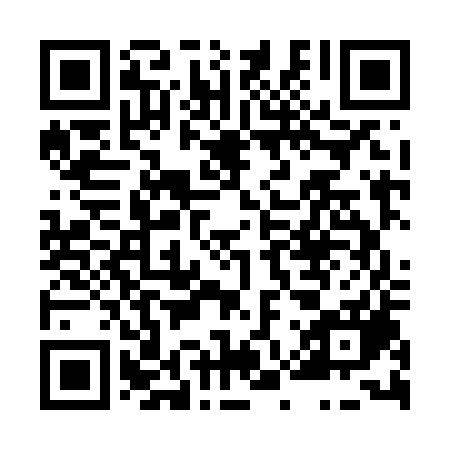 Prayer times for Bechynska Smolec, Czech RepublicWed 1 May 2024 - Fri 31 May 2024High Latitude Method: Angle Based RulePrayer Calculation Method: Muslim World LeagueAsar Calculation Method: HanafiPrayer times provided by https://www.salahtimes.comDateDayFajrSunriseDhuhrAsrMaghribIsha1Wed3:245:3912:596:048:1910:262Thu3:215:3812:596:058:2110:283Fri3:185:3612:596:058:2210:314Sat3:155:3412:596:068:2310:335Sun3:125:3312:586:078:2510:366Mon3:095:3112:586:088:2610:397Tue3:065:3012:586:098:2810:418Wed3:035:2812:586:108:2910:449Thu3:005:2612:586:118:3110:4710Fri2:575:2512:586:128:3210:4911Sat2:535:2412:586:128:3410:5212Sun2:505:2212:586:138:3510:5513Mon2:475:2112:586:148:3610:5814Tue2:445:1912:586:158:3811:0115Wed2:425:1812:586:168:3911:0316Thu2:425:1712:586:178:4011:0617Fri2:415:1512:586:178:4211:0718Sat2:415:1412:586:188:4311:0819Sun2:405:1312:586:198:4411:0820Mon2:405:1212:586:208:4611:0921Tue2:395:1112:586:208:4711:1022Wed2:395:0912:596:218:4811:1023Thu2:395:0812:596:228:4911:1124Fri2:385:0712:596:238:5111:1125Sat2:385:0612:596:238:5211:1226Sun2:385:0512:596:248:5311:1227Mon2:375:0412:596:258:5411:1328Tue2:375:0412:596:258:5511:1429Wed2:375:0312:596:268:5611:1430Thu2:375:0212:596:278:5711:1531Fri2:365:011:006:278:5811:15